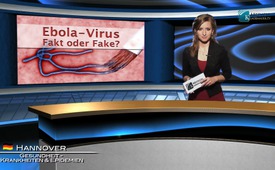 Вирус Эболы – факт или фикция?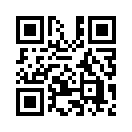 Доктор Клаус Кёнляйн, автор книги «Иллюзия вируса», сравнивает современную вирусологию с мифом о снежном человеке. Доктор Кёнляйн  пишет следующее: «В обоих случаях (имеется в виду вирусология и миф о снежном человеке) утверждается существование чего-то, чего никто никогда действительно не видел – с одной стороны, болезнетворные вирусы, с другой стороны, обезьяноподобное существо ростом от 2-х до 3-х метров и весом в 200 килограммов.Уважаемые дамы и господа, фармацевтическая фирма Roche утверждает, что разработала экспресс-тест для подтверждения вируса Эболы и требует его допуска. Каждый дилетант, но и квалифицированный медик задаётся вопросом: насколько вообще надёжны и убедительны такие экспресс-тесты на вирусы? Можно ли с их помощью точно обнаружить вирус? Этим вопросом мы приветствуем вас на нашем медиа-комментарии – вирус Эболы – факт или фикция?

Доктор Клаус Кёнляйн, автор книги «Иллюзия вируса», сравнивает современную вирусологию с мифом о снежном человеке. Доктор Кёнляйн  пишет следующее: «В обоих случаях (имеется в виду вирусология и миф о снежном человеке) утверждается существование чего-то, чего никто никогда действительно не видел – с одной стороны, болезнетворные вирусы, с другой стороны, обезьяноподобное существо ростом от 2-х до 3-х метров и весом в 200 килограммов.
Точно так же, как в случае со снежным человеком, где описание следов ног длиной в 43 сантиметра должно служить косвенным подтверждением его существования, так и в вирусологии косвенные сведения должны служить заменой для подлинных снимков наследственного вещества и оболочки вирусов». 


Бактерии и грибы можно увидеть при помощи классического светового микроскопа. С обнаружением вируса не справилась даже электронная микроскопия. Поэтому, со временем, вирусология в своем развитии удалялась от непосредственного обнаружения вирусов. 

Это побудило четырнадцать ведущих вирусологов старшего поколения отправить воззвание молодому поколению исследователей, «играющему» с техникой, работать безупречно добросовестно. Оно было опубликовано в 2001 году в научном журнале «Science».

Совершенно очевидно, что это воззвание не было услышано, как доктор Кёнляйн иллюстрирует это на примере вируса свиного гриппа 2009 года. Информационная листовка федерального правительства Германии содержит фотографии, на которых, якобы, видны элекронно-микроскопические снимки вируса инфлюэнцы А (H1N1). В листовке не указан ни один источник, и даже от самого автора листовки – института Роберта Коха, невозможно было узнать, из какой научной публикации взяты эти фотографии. 


Стало ли сейчас лучше с доказательством наличия вирусов Эболы? Михаель Лейтнер, медицинский журналист пишет: «Вопрос, в первую очередь, не в том, где появилась Эбола или возможно, была произведена, но в том, есть ли достоверные доказательства наличия вирусов Эболы? Я такого не нашёл».  Михаель Лейтнер делает вывод: «ЭТО та схема, по которой распространяются болезни: ВСЕ эпидемии, о которых сообщалось под большими заголовками, являются ЭКСПЕРИМЕНТАЛЬНЫМИ эпидемиями. Распространяется не вирус, а тест вируса, который, якобы, доказывает ужасно опасную болезнь».


Уважаемые дамы и господа, мы надеемся, что эти голоса «против» помогли вам, и мы желаем вам приятного вечера.от ch.Источники:www.nzz.ch/wirtschaft/newsticker/roche-draengt-auf-zulassung-ihres-ebola-schnelltests-1.18411750
Buch „Virus-Wahn“ – Wie die Medizin-Industrie ständig Seuchen erfindet und auf Kosten der Allgemeinheit Milliarden-Profite macht, Torsten Engelbrecht, Claus Köhnlein
Rundmail von Michael LeitnerМожет быть вас тоже интересует:#Farma - Фарма - www.kla.tv/FarmaKla.TV – Другие новости ... свободные – независимые – без цензуры ...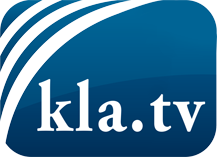 О чем СМИ не должны молчать ...Мало слышанное от народа, для народа...регулярные новости на www.kla.tv/ruОставайтесь с нами!Бесплатную рассылку новостей по электронной почте
Вы можете получить по ссылке www.kla.tv/abo-ruИнструкция по безопасности:Несогласные голоса, к сожалению, все снова подвергаются цензуре и подавлению. До тех пор, пока мы не будем сообщать в соответствии с интересами и идеологией системной прессы, мы всегда должны ожидать, что будут искать предлоги, чтобы заблокировать или навредить Kla.TV.Поэтому объединитесь сегодня в сеть независимо от интернета!
Нажмите здесь: www.kla.tv/vernetzung&lang=ruЛицензия:    Creative Commons License с указанием названия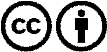 Распространение и переработка желательно с указанием названия! При этом материал не может быть представлен вне контекста. Учреждения, финансируемые за счет государственных средств, не могут пользоваться ими без консультации. Нарушения могут преследоваться по закону.